nella sua qualità di legale rappresentante del/la gruppo/associazione appartenente a società sportivaChiedeL’autorizzazione all’utilizzo del seguente impianto sportivo, per il periodo e le date di seguito indicate: per attività stagionale dal       al       per attività  saltuaria   dal       al        *come di seguito specificato: Annotazioni:      Tenuto conto delle disposizioni in materia di contenimento e gestione dell’emergenza epidemiologica dal COVID-19, il/la richiedente dichiara:di conoscere le misure di prevenzione del rischio contagio vigenti e di svolgere con la propria associazione/società l’attività sportiva indicata adottando adeguate misure di prevenzione, conformi a quelle prescritte dalle autorità sanitarie nazionali e locali protempore vigenti;di vietare l’accesso all’impianto sportivo agli operatori che presentino sintomatologia tipica da infezione Covid19, quale febbre (temperatura corporea < 37,5°), raffreddore, tosse, lacrimazione agli occhi;che il transito e la sosta nelle aree di ingresso, degli spogliatoi, dei servizi igienici e dell’uscita sono consentiti soltanto agli operatori muniti di dispositivi personali di protezione (guanti, mascherine) e comunque sempre nel rispetto delle norme di distanziamento interpersonale prescritte.Con riferimento all’attività sportiva svolta, il/la richiedente dichiara altresì(sbarrare la voce che interessa) di rientrare tra i soggetti individuati dal D.M. Salute 24/04/2013 Articolo 5 Commi 1 e 2, pertanto:  A: che l’attività svolta per cui si richiede l’utilizzo della Struttura Comunale in parola RIENTRA tra quelle “a ridotto impegno cardiocircolatorio” di cui al D.M. Salute 24/04/2013 art. 5 c. 3 secondo periodo ed è pertanto dispensata dall’obbligo di dotazione di defibrillatori semiautomatici  B: che l’attività svolta per cui si richiede l’utilizzo della Struttura Comunale in parola NON RIENTRA tra quelle “a ridotto impegno cardiocircolatorio” di cui al D.M. Salute 24/04/2013 art. 5 c. 3 secondo periodo, e quindi di garantire durante l’attività sportiva, all’interno dell’impianto, LA PRESENZA E IL REGOLARE FUNZIONAMENTO di un defibrillatore semiautomatico (D.M. Salute 24/04/2013, allegato E, art.4.1 Modalità Organizzative), nel corso di gare e allenamenti, la presenza di una PERSONA FORMATA all’utilizzo del defibrillatore (D.M. Salute 24/04/2013, allegato E, art.4.2 Formazione); ovvero di NON rientrare tra i soggetti individuati dal D.M. Salute 24/04/2013 Articolo 5 Commi 1 e 2, pertanto di non essere tenuti a dotarsi di defibrillatori semiautomatici;il/la richiedente dichiara inoltre di:(sbarrare la voce che interessa) provvedere al pagamento della tariffa dovuta per l’ottenimento del rilascio della concessione di utilizzo per il periodo indicato, secondo le tariffe stabilite con deliberazione della Giunta Comunale n. 137 del 02/07/2020, che dispone per la stagione sportiva 2020/2021 di mantenere invariato il Piano Tariffario approvato con precedenti deliberazioni della Giunta Comunale n. 220 del 3/8/2012 e n. 262 del 2/10/2012;  rispettare i contenuti del regolamento di cui ha preso visione, assicurando la pulizia e la custodia dei locali che verranno concessi ove non presente un custode incaricato dal Comune;  prendere atto che le strutture al chiuso (ad eccezione di Palazzo dello Sport, Ex Media 4 e Sportarea) non hanno l’agibilità per il pubblico;Il/La richiedente allega alla presente richiesta il protocollo di sicurezza previsto con DPCM 17 maggio 2020, art. 1 c. g), adottato dalla propria associazione/società sportiva contenente le norme di dettaglio messe in atto per tutelare la salute degli atleti, dei gestori degli impianti e di tutti coloro che, a qualunque titolo, frequentano il sito in cui viene svolta l'attività sportiva, aggiornato costantemente in base alle disposizioni normative protempore vigenti, se non già allegato alla richiesta di utilizzo temporanea del medesimo impianto (7 settembre – 4 ottobre 2020).REQUISITI PRIORITARI DI ASSEGNAZIONE Deliberazione Giunta Comunale n. 197 del 10/09/2020Il/la richiedente dichiara inoltre:il possesso dei seguenti requisiti soggettivi (barrare la casella corrispondente al requisito posseduto): Istituzioni scolastiche richiedenti impianti in orario extra curricolare (es. SUISM, scuole secondarie di 2° grado), Forze dell’Ordine e enti organizzati preposti al soccorso (es. Polizia di Stato, Guardia di Finanza, Soccorso Alpino, Croce Rossa); Associazioni/società sportive con squadre iscritte a campionati sportivi o competizioni nella stagione sportiva 2020/2021; Associazioni/società sportive che operano nel campo dello sport inclusivo; Associazioni/società sportive prive di altri impianti comunali in gestione esclusiva; Altri gruppi;il possesso dei seguenti requisiti oggettivi (indicare il valore corrispondente al requisito richiesto):N. ore continuative di utilizzo richieste nel medesimo impianto nella medesima giornata N. ore di attività proposta nell’impianto richiesto di sport inclusivo a settimana      N. tesserati settore giovanile (fino a 17 anni) che usano l’impianto richiesto a settimana      N. tesserati di rilevanza nazionale stagione 20/21      N. tesserati totale stagione 20/21      Variazione percentuale delle quote annuali di iscrizione richieste ai tesserati      Anno di iscrizione alla federazione di riferimento      I requisiti dichiarati dai soggetti sportivi in sede di domanda dovranno essere comprovati entro la data di scadenza dell’iscrizione ai campionati di competenza al fine di tutelare le esigenze di spazio di tutti i soggetti richiedenti. L’ufficio competente potrà effettuare eventuali ulteriori verifiche su requisiti e dichiarazioni prodotte dai soggetti sportivi.Eventuali differenze tra quanto dichiarato in sede di domanda e l’effettivo possesso dei requisiti oggettivi e soggettivi comprovati comporteranno il conseguente adeguamento delle ore e dei giorni di assegnazione individuati in sede di istruttoria. Nel caso in cui dalla verifica emerga che i requisiti effettivamente posseduti vengano a determinare, oltre all’adeguamento dell’assegnazione, anche una diversa posizione rispetto all’istruttoria effettuata, in sfavore di altre richieste concomitanti, si procederà con la decadenza dell’assegnazione.INFORMATIVA SULL'USO DEI DATI PERSONALI E SUI DIRITTI DEL RICHIEDENTEIl Comune di Cuneo garantisce che il trattamento dei dati, che dovessero pervenire via posta elettronica o moduli elettronici di registrazione, è conforme a quanto previsto dalla normativa sulla privacy. Al tal proposito si informa che:Ai sensi dell’art. 13 del regolamento UE 2016/679 la informiamo che•	Titolare del trattamento è il Sindaco del Comune di Cuneo•	Il Dirigente del Settore Lavori Pubblici e Ambiente è il designato dal Titolare per lo svolgimento dei compiti e delle funzioni connesse al trattamento dei dati•	Il responsabile della protezione dei dati (RPD) o Data Protection Officer (DPO), nominato con Decreto Sindacale n. 42 del 24/05/2018, è il Sig. Massimo Perrone, contattabile ai seguenti recapiti: perrone.massimo02@libero.it 0171/698288 o 338/6742872;•	Il trattamento dei dati conferiti con dichiarazioni / richieste è finalizzato allo sviluppo del relativo procedimento amministrativo ed alle attività ad esso correlate;•	Il conferimento dei dati è obbligatorio per il corretto sviluppo dell'istruttoria e degli altri adempimenti•	Il mancato conferimento di alcuni o di tutti i dati richiesti comporta l'interruzione / l'annullamento dei procedimenti amministrativi;•	I dati sono trattati manualmente e/o con strumenti informatici secondo quanto definiti dal registro dei trattamenti •	In relazione al procedimento ed alle attività correlate, il Comune può comunicare i dati acquisiti con le dichiarazioni / richieste ad altri soggetti pubblici al fine dello svolgimento delle funzioni istituzionali.•	I dati personali sono conservati per il tempo necessario come disciplinato dalla normativa che regola il procedimento amministrativo riferito alla richiesta/comunicazione•	L'interessato ha diritto di chiedere al titolare del trattamento l'accesso ai dati personali e la rettifica o la cancellazione degli stessi o la limitazione del trattamento che lo riguardano o di opporsi al loro trattamento, oltre al diritto alla portabilità dei dati;•	L’interessato ha diritto a proporre reclamo all’Autorità di controllo.All’interessato sono riconosciuti i diritti di cui all’art. 15 del citato Regolamento e in particolare il diritto di accedere ai propri dati personali, di chiederne la rettifica, l’aggiornamento e la cancellazione, se incompleti, erronei o raccolti in violazione di legge, nonché di opporsi al trattamento per motivi legittimi.Il/La sottoscritto/a, consapevole delle responsabilità penali assunte, ai sensi dall'art. 76 del D.P.R. 28 dicembre 2000, n. 445, per falsità in atti e dichiarazioni mendaci, dichiara di aver compilato la presente dichiarazione e che quanto in essa espresso è vero ed è documentabile su richiesta delle amministrazioni competenti.Art. 76 del D.P.R. 28 dicembre 2000 n. 445 «Norme penali»Chiunque rilascia dichiarazioni mendaci, forma atti falsi o ne fa uso nei casi previsti dal presente testo unico è punito ai sensi del codice penale e delle leggi speciali in materia.L’esibizione di un atto contenente dati non più rispondenti a verità equivale ad uso di atto falso.Le dichiarazioni sostitutive rese ai sensi degli articoli 46 e 47 e le dichiarazioni rese per conto delle persone indicate nell’articolo 4, comma 2, sono considerate come fatte a pubblico ufficiale.Rev. 2020-01Preg.mo sig. Sindaco del Comune di CuneoSettore Promozione e Sviluppo Sostenibile del TerritorioUfficio Sport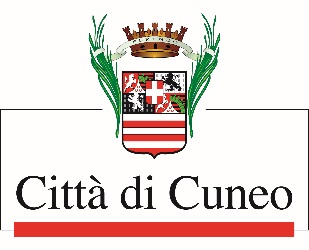 Preg.mo sig. Sindaco del Comune di CuneoSettore Promozione e Sviluppo Sostenibile del TerritorioUfficio SportRICHIESTA AUTORIZZAZIONE UTILIZZO IMPIANTO SPORTIVOIl/La richiedenteNato/a a	ilresidente in	Capindirizzo	 	n.Codice Fiscale 	Recapito telefonico 	denominatdenominatcon sede in con sede in Capindirizzoindirizzo n. Codice Fiscale   Codice Fiscale   Partita IVAPartita IVARecapiti         	Recapiti         	Recapiti         	Recapiti         	Recapiti         	Recapiti         	Recapiti         	Tel.  e-mail   Cell.	e-mail Pec iscritta   non iscritta  al registro delle associazioni sportive dilettantistiche del CONI al nr.Al fine di esercitare la seguente attività:Al fine di esercitare la seguente attività:Al fine di esercitare la seguente attività:Al fine di esercitare la seguente attività:       Per le attività Extrasportive:SPECIFICARE NELLE ANNOTAZIONISPECIFICARE NELLE ANNOTAZIONISPECIFICARE NELLE ANNOTAZIONISport praticato:  Squadra 	iscritta al campionato:iscritta al campionato:iscritta al campionato:iscritta al campionato:federazione / ente promozione sportivacategoriareferente per l’attivitàreferente per l’attivitàRecapiti         	Recapiti         	Recapiti         	Recapiti         	Recapiti         	Recapiti         	Tel.  	Tel.  	 Cell.	 Cell.	Impianto sportivo:      GIORNO (specificare il giorno della settimana)DATA *Solo per attività saltuariaDALLE OREALLE ORENumero OrePERPERPER allenamento gara altro allenamento gara altro allenamento gara altro allenamento gara altro allenamento gara altro allenamento gara altro allenamento gara altroGiornoN° ore continuativeGiornoN° ore continuativeLunedìGiovedìMartedìVenerdìMercoledìSabatoCuneo,      Il dichiarante____________________________________________Firma di autocertificazione (D.P.R. 28 dicembre 2000, n. 445) da sottoscrivere al momento della presentazione della domanda all’impiegato comunale N.B.: Nel caso in cui la domanda venga presentata da altra persona, la stessa dovrà allegare all’istanza una fotocopia del documento d’identità del firmatario. N.B.: Nel caso in cui la domanda venga presentata da altra persona, la stessa dovrà allegare all’istanza una fotocopia del documento d’identità del firmatario. 